16.02.2024							                                       №   149О внесении изменений в приложение к постановлению Администрации Колпашевского района от 14.08.2020 № 862 «Об утверждении муниципальной программы «Комплексное развитие сельских территорийКолпашевского района Томской области»В целях приведения муниципального правового акта в соответствие                       с решением Думы Колпашевского района от 24.11.2023 № 117                                          «О бюджете муниципального образования «Колпашевский район» на 2024 год и на плановый период 2025 и 2026 годов», руководствуясь пунктом 5.12 постановления Администрации Колпашевского района от 16.02.2015 № 155 «Об утверждении Порядка принятия решений о разработке муниципальных программ муниципального образования «Колпашевский район»,                                их формирования, реализации, мониторинга и контроля»ПОСТАНОВЛЯЮ:1. Внести в приложение к постановлению Администрации Колпашевского района от 14.08.2020 № 862 «Об утверждении муниципальной программы «Комплексное развитие сельских территорий Колпашевского района Томской области» (в редакции постановлений Администрации Колпашевского района от 27.01.2021 № 114,                                              от 07.06.2021 № 671, от 28.01.2022 № 90, от 03.03.2022 № 280,                                          от 28.04.2022 № 574, от 06.02.2023 № 83, от 16.03.2023 № 246,                                      от 17.01.2024 № 32) следующие изменения:1) строку «Объём и источники финансирования муниципальной программы (с разбивкой по годам реализации с учётом прогнозного периода, тыс. руб.)» раздела I. Паспорт муниципальной программы                              «Комплексное развитие сельских территорий Колпашевского района                  Томской области» изложить в следующей редакции:«»;2) приложение № 1 к муниципальной программе изложить в следующей редакции:		«Приложение № 1 к муниципальной программе«Комплексное развитие сельских территорий Колпашевского района Томской области»Показатели, цели, задач, основных мероприятий муниципальной программы «Комплексное развитие сельских территорий Колпашевского района Томской области* -Приводится формула или краткий алгоритм расчета показателя, источник информации или порядок сбора информации.».3) приложение № 2 к муниципальной программе изложить в следующей редакции:													«Приложение № 2 к муниципальной программе  «Комплексное развитие сельских территорий        Колпашевского района Томской области»Переченьмероприятий и ресурсное обеспечение муниципальной программы «Комплексное развитие сельских территорий Колпашевского района Томской области»** - через дробь указываются средства соответствующего бюджета, поступающие напрямую получателям на счета, открытые в кредитных организациях или в Федеральном казначействе (при наличии)».	2. Опубликовать настоящее постановление в Ведомостях органов местного самоуправления Колпашевского района и разместить                                 на официальном сайте органов местного самоуправления муниципального образования «Колпашевский район».	3. Настоящее постановление вступает в силу с даты его официального опубликования.И.о. Главы района							       Ю.А.НекрасовТ.Д.Ушакова5 02 21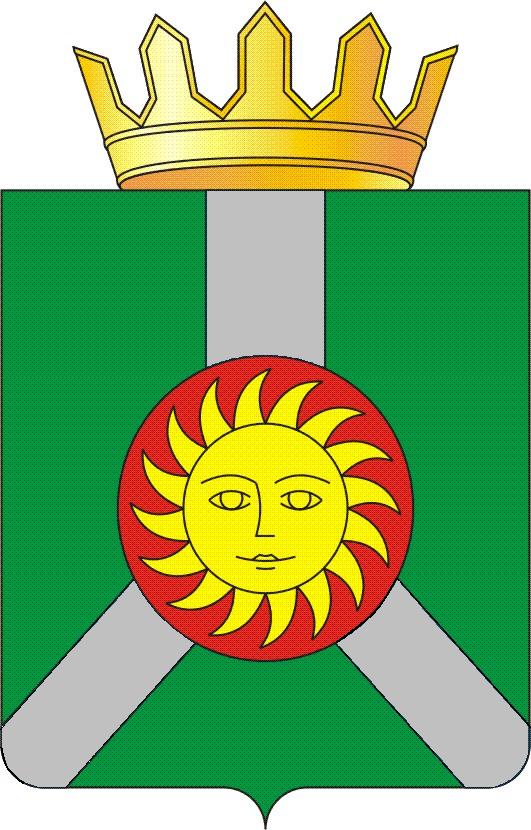 АДМИНИСТРАЦИЯ КОЛПАШЕВСКОГО РАЙОНА ТОМСКОЙ ОБЛАСТИПОСТАНОВЛЕНИЕАДМИНИСТРАЦИЯ КОЛПАШЕВСКОГО РАЙОНА ТОМСКОЙ ОБЛАСТИПОСТАНОВЛЕНИЕАДМИНИСТРАЦИЯ КОЛПАШЕВСКОГО РАЙОНА ТОМСКОЙ ОБЛАСТИПОСТАНОВЛЕНИЕОбъем и источники финансирования  муниципальной програ ммы (с разбивкой по годам реализации с учётом прогнозного периода, тыс. рублей)   ИсточникиВсего*2021г.2022г.2023г.2024г.2025г.2026г.прогнозный периодпрогнозный периодОбъем и источники финансирования  муниципальной програ ммы (с разбивкой по годам реализации с учётом прогнозного периода, тыс. рублей)   ИсточникиВсего*2021г.2022г.2023г.2024г.2025г.2026г.2027г.2028г.Объем и источники финансирования  муниципальной програ ммы (с разбивкой по годам реализации с учётом прогнозного периода, тыс. рублей)   Федеральный бюджет (по согласованию)11 369,311 270,199,20,00,00,00,0500,0500,0Объем и источники финансирования  муниципальной програ ммы (с разбивкой по годам реализации с учётом прогнозного периода, тыс. рублей)   в т.ч. средства федерального бюджета, поступающие напрямую получателям на счета, открытые в кредитных организациях или в Федеральном казначействе 0,00,00,00,00,00,00,00,00,0Объем и источники финансирования  муниципальной програ ммы (с разбивкой по годам реализации с учётом прогнозного периода, тыс. рублей)   Областной бюджет (по согласованию)5 125,74 258,3425,5441,90,00,00,03 700,03 700,0Объем и источники финансирования  муниципальной програ ммы (с разбивкой по годам реализации с учётом прогнозного периода, тыс. рублей)   в т.ч. средства областного бюджета, поступающие напрямую получателям на счета, открытые в кредитных организациях или в Федеральном казначействе 0,00,00,00,00,00,00,00,00,0Объем и источники финансирования  муниципальной програ ммы (с разбивкой по годам реализации с учётом прогнозного периода, тыс. рублей)   Местный бюджет1 783,41 310,340,4127,7105,0100,0100,0850,0850,0Объем и источники финансирования  муниципальной програ ммы (с разбивкой по годам реализации с учётом прогнозного периода, тыс. рублей)   Бюджеты поселений (по согласованию)0,00,00,00,00,00,00,00,00,0Объем и источники финансирования  муниципальной програ ммы (с разбивкой по годам реализации с учётом прогнозного периода, тыс. рублей)   Внебюджетные источники          (по согласованию)3 835,6373,1242,270,31 050,01 050,01 050,01 050,01 050,0Объем и источники финансирования  муниципальной програ ммы (с разбивкой по годам реализации с учётом прогнозного периода, тыс. рублей)   Всего по источникам22 114,017 211,8807,3639,91 155.01 150,01 150,06 100,06 100,0№ п/пЦель, задачи и основные мероприятия, мероприятия муниципальной программыНаименование показателей целей, задач, основных мероприятий, мероприятий муниципальной программы (единицы измерения)Ответственный исполнитель, участники муниципальной программы, участники мероприятий муниципальной программыЗначения показателей Значения показателей Значения показателей Значения показателей Значения показателей Значения показателей Значения показателей Значения показателей Значения показателей Значения показателей Алгоритм формирования (формула) расчета показателя, источник информации*№ п/пЦель, задачи и основные мероприятия, мероприятия муниципальной программыНаименование показателей целей, задач, основных мероприятий, мероприятий муниципальной программы (единицы измерения)Ответственный исполнитель, участники муниципальной программы, участники мероприятий муниципальной программы2019г., отчёт2020г. (факт)2021г.(факт)2022г.(факт)2023г.2024г.2025г.2026г.прогнозный периодпрогнозный периодАлгоритм формирования (формула) расчета показателя, источник информации*№ п/пЦель, задачи и основные мероприятия, мероприятия муниципальной программыНаименование показателей целей, задач, основных мероприятий, мероприятий муниципальной программы (единицы измерения)Ответственный исполнитель, участники муниципальной программы, участники мероприятий муниципальной программы2019г., отчёт2020г. (факт)2021г.(факт)2022г.(факт)2023г.2024г.2025г.2026г.2027г.2028г.Алгоритм формирования (формула) расчета показателя, источник информации*123456789101112131415Цель муниципальной программы:Устойчивое развитие сельских территорий Колпашевского района, повышение качества жизни сельского населенияСохранение доли сельского населения в общей численности населения Колпашевского района, %Отдел предпринимательства и агропромышленного комплекса Администрации Колпашевского района39,239,239,237,6не менее 37,6не менее 37,6не менее 37,6не менее 37,6не менее 37,6не менее 37,6Росстат(показатель рассчитывается как отношение численности сельского населения к общей численности района в отчётном году, умноженное на 100%)Цель муниципальной программы:Устойчивое развитие сельских территорий Колпашевского района, повышение качества жизни сельского населенияДоля общей площади жилых помещений в сельских населенных пунктах, оборудованных всеми видами благоустройства, %Отдел предпринимательства и агропромышленного комплекса Администрации Колпашевского района13,613,813,811,9611,911,912,012,012,012,0Росстат(показатель рассчитывается как отношение площади жилищного фонда, оборудованная одновременно водопроводом, канализацией, центральным отоплением, газом, напольными электрическими плитами и горячим водоснабжением в сельской местности к площади жилищного фонда, оборудованная одновременно водопроводом, канализацией, центральным отоплением, газом, напольными электрическими плитами и горячим водоснабжением в Колпашевском районе в отчётном году, умноженное на 100%)1Задача муниципальной программы:Создание условий комплексного развития сельских территорий Колпашевского района, благоустройство сельских территорийКоличество семей, улучшивших жилищные условия в сельской местности, единицОтдел предпринимательства и агропромышленного комплекса Администрации Колпашевского района2010122222Данные отдела ПиАПК:  (реестр граждан, получивших социальную выплату в отчётном году)1.1.Основное мероприятие 1 муниципальной программы:Улучшение жилищных условий граждан, проживающих на сельских территорияхКоличество семей – получателей социальных выплат, единицОтдел предпринимательства и агропромышленного комплекса Администрации Колпашевского района2010122222Данные отдела ПиАПК: (реестр  граждан, получивших социальную выплату в отчётном году1.1.1Мероприятие 1.1Предоставление гражданам, проживающим на сельских территориях, социальных выплат на строительство (приобретение) жильяОбъём ввода (приобретения) жилья для граждан, проживающих на сельских территориях, квадратный метрОтдел предпринимательства и агропромышленного комплекса Администрации Колпашевского района70,6063,6033,066,066,066,066,066,0Отчёт «Сведения о ходе реализации государственной программы Российской Федерации «Комплексное развитие сельских территорий» субъектами Российской Федерации» (форма утверждена Минсельхозом РФ)1.2Основное мероприятие 2 муниципальной программы:Реализация проектов комплексного обустройства площадок, расположенных на сельских территориях, под компактную жилищную застройкуКоличество населенных пунктов, расположенных в сельской местности, в которых реализуются проекты комплексного обустройства площадок под компактную жилищную застройку, единицМКУ «Агентство»1-11-------Абсолютное выражение количества населенных пунктов, расположенных в сельской местности, в которых реализуются проекты комплексного обустройства площадок под компактную жилищную застройку. Используется информация МКУ «Агентство»1.3.Основное мероприятие 3 муниципальной программы:Реализация проектов по благоустройству сельских территорийКоличество реализованных проектов, единицОтдел муниципального хозяйства Администрации Колпашевского района; Управление по культуре, спорту и молодёжной политике Администрации Колпашевского района1610не менее 3не менее 3не менее 3не менее 3не менее 3не менее 3Абсолютное выражение количества реализованных проектов. Используется информация отдела муниципального хозяйства Администрации Колпашевского района и (или) Управления по культуре, спорту и молодёжной политике Администрации Колпашевского района1.3.1Мероприятие 3.2Благоустройство «Аллеи Славы» с.Новоильинка (Колпашевский район, Томская область)Реализованы проекты по благоустройству проектов общественных пространств на сельских территориях, единицОтдел муниципального хозяйства Администрации Колпашевского района----1-----Отчёт  о достижении значений показателей результативности (согласно приложения № 4к Соглашению о предоставлении субсидии местному бюджету из областного бюджета от 03.05.2023г. № 2 / Н – Б) № п/пНаименование целей, задач, мероприятия муниципальной программыСрок исполненияСрок исполненияОбъём финансирова-ния (тыс.руб.)В том числе за счёт средствВ том числе за счёт средствВ том числе за счёт средствВ том числе за счёт средствВ том числе за счёт средствОтветствен-ный исполнитель, участники муниципаль-ной программы, участники мероприятий муниципаль-ной программы№ п/пНаименование целей, задач, мероприятия муниципальной программыСрок исполненияСрок исполненияОбъём финансирова-ния (тыс.руб.)местного бюджетафедерального бюджета (по согласованию) / в т.ч. средства федерального бюджета, поступающие напрямую получателям на счета**областного бюджета (по согласованию) / в т.ч средства областного бюджета, поступающие напрямую получателям на счета**бюджетов поселений (по согласованию) внебюджетных источников (по согласованию)Ответствен-ный исполнитель, участники муниципаль-ной программы, участники мероприятий муниципаль-ной программы123345678910Цель муниципальной программы:Устойчивое развитие сельских территорий Колпашевского района, повышение качества жизни сельского населенияЦель муниципальной программы:Устойчивое развитие сельских территорий Колпашевского района, повышение качества жизни сельского населенияЦель муниципальной программы:Устойчивое развитие сельских территорий Колпашевского района, повышение качества жизни сельского населенияЦель муниципальной программы:Устойчивое развитие сельских территорий Колпашевского района, повышение качества жизни сельского населенияЦель муниципальной программы:Устойчивое развитие сельских территорий Колпашевского района, повышение качества жизни сельского населенияЦель муниципальной программы:Устойчивое развитие сельских территорий Колпашевского района, повышение качества жизни сельского населенияЦель муниципальной программы:Устойчивое развитие сельских территорий Колпашевского района, повышение качества жизни сельского населенияЦель муниципальной программы:Устойчивое развитие сельских территорий Колпашевского района, повышение качества жизни сельского населенияЦель муниципальной программы:Устойчивое развитие сельских территорий Колпашевского района, повышение качества жизни сельского населенияЦель муниципальной программы:Устойчивое развитие сельских территорий Колпашевского района, повышение качества жизни сельского населения1Задача муниципальной программы:Создание условий комплексного развития сельских территорий Колпашевского района, благоустройство сельских территорийЗадача муниципальной программы:Создание условий комплексного развития сельских территорий Колпашевского района, благоустройство сельских территорийЗадача муниципальной программы:Создание условий комплексного развития сельских территорий Колпашевского района, благоустройство сельских территорийЗадача муниципальной программы:Создание условий комплексного развития сельских территорий Колпашевского района, благоустройство сельских территорийЗадача муниципальной программы:Создание условий комплексного развития сельских территорий Колпашевского района, благоустройство сельских территорийЗадача муниципальной программы:Создание условий комплексного развития сельских территорий Колпашевского района, благоустройство сельских территорийЗадача муниципальной программы:Создание условий комплексного развития сельских территорий Колпашевского района, благоустройство сельских территорийЗадача муниципальной программы:Создание условий комплексного развития сельских территорий Колпашевского района, благоустройство сельских территорийЗадача муниципальной программы:Создание условий комплексного развития сельских территорий Колпашевского района, благоустройство сельских территорийЗадача муниципальной программы:Создание условий комплексного развития сельских территорий Колпашевского района, благоустройство сельских территорий1.1.Основное мероприятие 1:Улучшение жилищных условий граждан, проживающих на сельских территорияхвсеговсего2 416,0445,4151,4544,90,01 274,3Отдел предприни-мательства и агропромыш-ленного комплекса Администра-ции Колпашев-ского района1.1.Основное мероприятие 1:Улучшение жилищных условий граждан, проживающих на сельских территориях20212021403,7100,052,2119,40,0132,1Отдел предприни-мательства и агропромыш-ленного комплекса Администра-ции Колпашев-ского района1.1.Основное мероприятие 1:Улучшение жилищных условий граждан, проживающих на сельских территориях20222022807,340,499,2425,50,0242,2Отдел предприни-мательства и агропромыш-ленного комплекса Администра-ции Колпашев-ского района1.1.Основное мероприятие 1:Улучшение жилищных условий граждан, проживающих на сельских территориях202320230,00,00,0 / 0,00,0 / 0,00,00,0Отдел предприни-мательства и агропромыш-ленного комплекса Администра-ции Колпашев-ского района1.1.Основное мероприятие 1:Улучшение жилищных условий граждан, проживающих на сельских территориях20242024405,0105,00,0 / 0,00,0 / 0,00,0300,0Отдел предприни-мательства и агропромыш-ленного комплекса Администра-ции Колпашев-ского района1.1.Основное мероприятие 1:Улучшение жилищных условий граждан, проживающих на сельских территориях20252025400,0100,00,0 / 0,00,0 / 0,00,0300,0Отдел предприни-мательства и агропромыш-ленного комплекса Администра-ции Колпашев-ского района1.1.Основное мероприятие 1:Улучшение жилищных условий граждан, проживающих на сельских территориях20262026400,0100,00,0 / 0,00,0 / 0,00,0300,0Отдел предприни-мательства и агропромыш-ленного комплекса Администра-ции Колпашев-ского района1.1.Основное мероприятие 1:Улучшение жилищных условий граждан, проживающих на сельских территорияхпрогнозный период20271 100,0100,0500,0200,00,0300,0Отдел предприни-мательства и агропромыш-ленного комплекса Администра-ции Колпашев-ского района1.1.Основное мероприятие 1:Улучшение жилищных условий граждан, проживающих на сельских территорияхпрогнозный период20281 100,0100,0500,0200,00,0300,0Отдел предприни-мательства и агропромыш-ленного комплекса Администра-ции Колпашев-ского района1.1.1.Мероприятие 1.1Предоставление гражданам, проживающим на сельских территориях, социальных выплат на строительство (приобретение) жильявсеговсего2 416,0445,4151,4544,90,01 274,3Отдел предприни-мательства и агропромыш-ленного комплекса Администра-ции Колпашев-ского района1.1.1.Мероприятие 1.1Предоставление гражданам, проживающим на сельских территориях, социальных выплат на строительство (приобретение) жилья20212021403,7100,052,2119,40,0132,1Отдел предприни-мательства и агропромыш-ленного комплекса Администра-ции Колпашев-ского района1.1.1.Мероприятие 1.1Предоставление гражданам, проживающим на сельских территориях, социальных выплат на строительство (приобретение) жилья20222022807,340,499,2425,50,0242,2Отдел предприни-мательства и агропромыш-ленного комплекса Администра-ции Колпашев-ского района1.1.1.Мероприятие 1.1Предоставление гражданам, проживающим на сельских территориях, социальных выплат на строительство (приобретение) жилья202320230,00,00,0 / 0,00,0 / 0,00,00,0Отдел предприни-мательства и агропромыш-ленного комплекса Администра-ции Колпашев-ского района1.1.1.Мероприятие 1.1Предоставление гражданам, проживающим на сельских территориях, социальных выплат на строительство (приобретение) жилья20242024405,0105,00,0 / 0,00,0 / 0,00,0300,0Отдел предприни-мательства и агропромыш-ленного комплекса Администра-ции Колпашев-ского района1.1.1.Мероприятие 1.1Предоставление гражданам, проживающим на сельских территориях, социальных выплат на строительство (приобретение) жилья20252025400,0100,00,0 / 0,00,0 / 0,00,0300,0Отдел предприни-мательства и агропромыш-ленного комплекса Администра-ции Колпашев-ского района1.1.1.Мероприятие 1.1Предоставление гражданам, проживающим на сельских территориях, социальных выплат на строительство (приобретение) жилья20262026400,0100,00,0 / 0,00,0 / 0,00,0300,0Отдел предприни-мательства и агропромыш-ленного комплекса Администра-ции Колпашев-ского района1.1.1.Мероприятие 1.1Предоставление гражданам, проживающим на сельских территориях, социальных выплат на строительство (приобретение) жильяпрогнозный период20271 100,0100,0500,0200,00,0300,0Отдел предприни-мательства и агропромыш-ленного комплекса Администра-ции Колпашев-ского района1.1.1.Мероприятие 1.1Предоставление гражданам, проживающим на сельских территориях, социальных выплат на строительство (приобретение) жильяпрогнозный период20281 100,0100,0500,0200,00,0300,0Отдел предприни-мательства и агропромыш-ленного комплекса Администра-ции Колпашев-ского района1.2.Основное мероприятие 2:Реализация проектов комплексного обустройства площадок, расположенных на сельских территориях, под компактную жилищную застройкувсеговсего15 201,3969,210 126,94 105,20,00,01.2.Основное мероприятие 2:Реализация проектов комплексного обустройства площадок, расположенных на сельских территориях, под компактную жилищную застройку2021202115 201,3969,210 126,94 105,20,00,01.2.Основное мероприятие 2:Реализация проектов комплексного обустройства площадок, расположенных на сельских территориях, под компактную жилищную застройку202220220,00,00,00,00,00,01.2.Основное мероприятие 2:Реализация проектов комплексного обустройства площадок, расположенных на сельских территориях, под компактную жилищную застройку202320230,00,00,0 / 0,00,0 / 0,00,00,01.2.Основное мероприятие 2:Реализация проектов комплексного обустройства площадок, расположенных на сельских территориях, под компактную жилищную застройку202420240,00,00,0 / 0,00,0 / 0,00,00,01.2.Основное мероприятие 2:Реализация проектов комплексного обустройства площадок, расположенных на сельских территориях, под компактную жилищную застройку202520250,00,00,0 / 0,00,0 / 0,00,00,01.2.Основное мероприятие 2:Реализация проектов комплексного обустройства площадок, расположенных на сельских территориях, под компактную жилищную застройку202620260,00,00,0 / 0,00,0 / 0,00,00,01.2.Основное мероприятие 2:Реализация проектов комплексного обустройства площадок, расположенных на сельских территориях, под компактную жилищную застройкупрогнозный период20270,00,00,00,00,00,01.2.Основное мероприятие 2:Реализация проектов комплексного обустройства площадок, расположенных на сельских территориях, под компактную жилищную застройкупрогнозный период20280,00,00,00,00,00,01.2.1.Мероприятие 2.1.Строительство инженерных сетей в микрорайоне комплексной застройкивсеговсего15 201,3969,210 126,94 105,20,00,01.2.1.Мероприятие 2.1.Строительство инженерных сетей в микрорайоне комплексной застройки2021202115 201,3969,210 126,94 105,20,00,01.2.1.Мероприятие 2.1.Строительство инженерных сетей в микрорайоне комплексной застройки202220220,00,00,00,00,00,01.2.1.Мероприятие 2.1.Строительство инженерных сетей в микрорайоне комплексной застройки202320230,00,00,0 / 0,00,0 / 0,00,00,01.2.1.Мероприятие 2.1.Строительство инженерных сетей в микрорайоне комплексной застройки202420240,00,00,0 / 0,00,0 / 0,00,00,01.2.1.Мероприятие 2.1.Строительство инженерных сетей в микрорайоне комплексной застройки202520250,00,00,0 / 0,00,0 / 0,00,00,01.2.1.Мероприятие 2.1.Строительство инженерных сетей в микрорайоне комплексной застройки202620260,00,00,0 / 0,00,0 / 0,00,00,01.2.1.Мероприятие 2.1.Строительство инженерных сетей в микрорайоне комплексной застройкипрогнозный период20270,00,00,00,00,00,01.2.1.Мероприятие 2.1.Строительство инженерных сетей в микрорайоне комплексной застройкипрогнозный период20280,00,00,00,00,00,01.2.1.1.Строительство инженерных сетей и зданий соцкультбыта в новом микрорайоне комплексной застройки «Юбилейный» в с.Чажемто Колпашевского районавсеговсего15 201,3969,210 126,94 105,20,00,0МКУ «Агентство»1.2.1.1.Строительство инженерных сетей и зданий соцкультбыта в новом микрорайоне комплексной застройки «Юбилейный» в с.Чажемто Колпашевского района2021202115 201,3969,210 126,94 105,20,00,0МКУ «Агентство»1.2.1.1.Строительство инженерных сетей и зданий соцкультбыта в новом микрорайоне комплексной застройки «Юбилейный» в с.Чажемто Колпашевского района202220220,00,00,00,00,00,0МКУ «Агентство»1.2.1.1.Строительство инженерных сетей и зданий соцкультбыта в новом микрорайоне комплексной застройки «Юбилейный» в с.Чажемто Колпашевского района202320230,00,00,0 / 0,00,0 / 0,00,00,0МКУ «Агентство»1.2.1.1.Строительство инженерных сетей и зданий соцкультбыта в новом микрорайоне комплексной застройки «Юбилейный» в с.Чажемто Колпашевского района202420240,00,00,0 / 0,00,0 / 0,00,00,0МКУ «Агентство»1.2.1.1.Строительство инженерных сетей и зданий соцкультбыта в новом микрорайоне комплексной застройки «Юбилейный» в с.Чажемто Колпашевского района202520250,00,00,0 / 0,00,0 / 0,00,00,0МКУ «Агентство»1.2.1.1.Строительство инженерных сетей и зданий соцкультбыта в новом микрорайоне комплексной застройки «Юбилейный» в с.Чажемто Колпашевского района202620260,00,00,0 / 0,00,0 0,00,00,0МКУ «Агентство»1.2.1.1.Строительство инженерных сетей и зданий соцкультбыта в новом микрорайоне комплексной застройки «Юбилейный» в с.Чажемто Колпашевского районапрогнозный период20270,00,00,00,00,00,0МКУ «Агентство»1.2.1.1.Строительство инженерных сетей и зданий соцкультбыта в новом микрорайоне комплексной застройки «Юбилейный» в с.Чажемто Колпашевского районапрогнозный период20280,00,00,00,00,00,0МКУ «Агентство»1.3.Основное мероприятие 3:Реализация проектов по благоустройству сельских территорийвсеговсего4 496,7368,81 091,0475,60,02 561,3Отдел муниципаль-ного хозяйства Администра-ции Колпашев-ского района;Управление по культуре, спорту и молодёжной политики Администра-ции Колпашев-ского района1.3.Основное мероприятие 3:Реализация проектов по благоустройству сельских территорий202120211 606,8241,11 091,033,70,0241,0Отдел муниципаль-ного хозяйства Администра-ции Колпашев-ского района;Управление по культуре, спорту и молодёжной политики Администра-ции Колпашев-ского района1.3.Основное мероприятие 3:Реализация проектов по благоустройству сельских территорий20222022	0,00,00,00,00,00,0Отдел муниципаль-ного хозяйства Администра-ции Колпашев-ского района;Управление по культуре, спорту и молодёжной политики Администра-ции Колпашев-ского района1.3.Основное мероприятие 3:Реализация проектов по благоустройству сельских территорий20232023639,9127,70,0 / 0,0441,9 / 0,00,070,3Отдел муниципаль-ного хозяйства Администра-ции Колпашев-ского района;Управление по культуре, спорту и молодёжной политики Администра-ции Колпашев-ского района1.3.Основное мероприятие 3:Реализация проектов по благоустройству сельских территорий20242024750,00,00,0 / 0,00,0 / 0,00,0750,0Отдел муниципаль-ного хозяйства Администра-ции Колпашев-ского района;Управление по культуре, спорту и молодёжной политики Администра-ции Колпашев-ского района1.3.Основное мероприятие 3:Реализация проектов по благоустройству сельских территорий20252025	750,00,00,0 / 0,00,0 / 0,00,0750,0Отдел муниципаль-ного хозяйства Администра-ции Колпашев-ского района;Управление по культуре, спорту и молодёжной политики Администра-ции Колпашев-ского района1.3.Основное мероприятие 3:Реализация проектов по благоустройству сельских территорий20262026750,00,00,0 / 0,00,0 / 0,00,0750,0Отдел муниципаль-ного хозяйства Администра-ции Колпашев-ского района;Управление по культуре, спорту и молодёжной политики Администра-ции Колпашев-ского района1.3.Основное мероприятие 3:Реализация проектов по благоустройству сельских территорийпрогнозный период20275 000,0750,00,03 500,00,0750,0Отдел муниципаль-ного хозяйства Администра-ции Колпашев-ского района;Управление по культуре, спорту и молодёжной политики Администра-ции Колпашев-ского района1.3.Основное мероприятие 3:Реализация проектов по благоустройству сельских территорийпрогнозный период20285 000,0750,00,03 500,00,0750,0Отдел муниципаль-ного хозяйства Администра-ции Колпашев-ского района;Управление по культуре, спорту и молодёжной политики Администра-ции Колпашев-ского района1.3.1.Мероприятие 3.1.Строительство типового спортивного сооружения и ограды сельского стадиона в д.Маракса Колпашевского районавсеговсего1 606,8241,11 091,033,70,0241,0Управление по культуре, спорту и молодёжной политики Администра-ции Колпашев-ского района1.3.1.Мероприятие 3.1.Строительство типового спортивного сооружения и ограды сельского стадиона в д.Маракса Колпашевского района202120211 606,8241,11 091,033,70,0241,0Управление по культуре, спорту и молодёжной политики Администра-ции Колпашев-ского района1.3.1.Мероприятие 3.1.Строительство типового спортивного сооружения и ограды сельского стадиона в д.Маракса Колпашевского района202220220,00,00,00,00,00,0Управление по культуре, спорту и молодёжной политики Администра-ции Колпашев-ского района1.3.1.Мероприятие 3.1.Строительство типового спортивного сооружения и ограды сельского стадиона в д.Маракса Колпашевского района202320230,00,00,0 / 0,00,0 / 0,00,00,0Управление по культуре, спорту и молодёжной политики Администра-ции Колпашев-ского района1.3.1.Мероприятие 3.1.Строительство типового спортивного сооружения и ограды сельского стадиона в д.Маракса Колпашевского района202420240,00,00,0 / 0,00,0 / 0,00,00,0Управление по культуре, спорту и молодёжной политики Администра-ции Колпашев-ского района1.3.1.Мероприятие 3.1.Строительство типового спортивного сооружения и ограды сельского стадиона в д.Маракса Колпашевского района202520250,00,00,0 / 0,00,0 / 0,00,00,0Управление по культуре, спорту и молодёжной политики Администра-ции Колпашев-ского района1.3.1.Мероприятие 3.1.Строительство типового спортивного сооружения и ограды сельского стадиона в д.Маракса Колпашевского района202620260,00,00,0 / 0,00,0 / 0,00,00,0Управление по культуре, спорту и молодёжной политики Администра-ции Колпашев-ского района1.3.1.Мероприятие 3.1.Строительство типового спортивного сооружения и ограды сельского стадиона в д.Маракса Колпашевского районапрогнозный период20270,00,00,00,00,00,0Управление по культуре, спорту и молодёжной политики Администра-ции Колпашев-ского района1.3.1.Мероприятие 3.1.Строительство типового спортивного сооружения и ограды сельского стадиона в д.Маракса Колпашевского районапрогнозный период20280,00,00,00,00,00,0Управление по культуре, спорту и молодёжной политики Администра-ции Колпашев-ского района1.3.2.Мероприятие 3.2.                               Благоустройство «Аллеи Славы» с.Новоильинка (Колпашевский район, Томская область)всеговсего639,9127,70,0441,90,070,3Отдел муниципального хозяйства Администрации Колпашевского района1.3.2.Мероприятие 3.2.                               Благоустройство «Аллеи Славы» с.Новоильинка (Колпашевский район, Томская область)202120210,00,00,00,00,00,0Отдел муниципального хозяйства Администрации Колпашевского района1.3.2.Мероприятие 3.2.                               Благоустройство «Аллеи Славы» с.Новоильинка (Колпашевский район, Томская область)202220220,00,00,00,00,00,0Отдел муниципального хозяйства Администрации Колпашевского района1.3.2.Мероприятие 3.2.                               Благоустройство «Аллеи Славы» с.Новоильинка (Колпашевский район, Томская область)20232023639,9127,70,0 / 0,0441,9 / 0,00,070,3Отдел муниципального хозяйства Администрации Колпашевского района1.3.2.Мероприятие 3.2.                               Благоустройство «Аллеи Славы» с.Новоильинка (Колпашевский район, Томская область)202420240,00,00,0 / 0,00,0 / 0,00,00,0Отдел муниципального хозяйства Администрации Колпашевского района1.3.2.Мероприятие 3.2.                               Благоустройство «Аллеи Славы» с.Новоильинка (Колпашевский район, Томская область)202520250,00,00,0 / 0,00,0 / 0,00,00,0Отдел муниципального хозяйства Администрации Колпашевского района1.3.2.Мероприятие 3.2.                               Благоустройство «Аллеи Славы» с.Новоильинка (Колпашевский район, Томская область)202620260,00,00,0 / 0,00,0 / 0,00,00,0Отдел муниципального хозяйства Администрации Колпашевского района1.3.2.Мероприятие 3.2.                               Благоустройство «Аллеи Славы» с.Новоильинка (Колпашевский район, Томская область)прогнозный период20270,00,00,00,00,00,0Отдел муниципального хозяйства Администрации Колпашевского района1.3.2.Мероприятие 3.2.                               Благоустройство «Аллеи Славы» с.Новоильинка (Колпашевский район, Томская область)прогнозный период20280,00,00,00,00,00,0Отдел муниципального хозяйства Администрации Колпашевского районаИтого по задаче:всеговсего22 114,01 783,411 369,35 125,70,03 835,6Итого по задаче:2021202117 211,81 310,311 270,14 258,30,0373,1Итого по задаче:20222022807,340,499,2425,50,0242,2Итого по задаче:20232023639,9127,70,0 / 0,0441,9 / 0,00,070,3Итого по задаче:202420241 155,0105,00,0 / 0,00,0 / 0,00,01 050,0Итого по задаче:202520251 150,0100,00,0 / 0,00,0 / 0,00,01 050,0Итого по задаче:202620261 150,0100,00,0 / 0,00,0 / 0,00,01 050,0Итого по задаче:прогнозный период20276 100,0850,0500,03 700,00,01 050,0Итого по задаче:прогнозный период20286 100,0850,0500,03 700,00,01 050,0Всего по муниципальной программевсеговсего22 114,01 783,411 369,35 125,70,03 835,6Всего по муниципальной программе2021202117 211,81 310,311 270,14 258,30,0373,1Всего по муниципальной программе20222022807,340,499,2425,50,0242,2Всего по муниципальной программе20232023639,9127,70,0 / 0,0441,9 / 0,00,070,3Всего по муниципальной программе202420241 155,0105,00,0 / 0,00,0 / 0,00,01 050,0Всего по муниципальной программе202520251 150,0100,00,0 / 0,00,0 / 0,00,01 050,0Всего по муниципальной программе202620261 150,0100,00,0 / 0,00,0 / 0,00,01 050,0Всего по муниципальной программепрогнозный период20276 100,0850,0500,03 700,00,01 050,0Всего по муниципальной программепрогнозный период20286 100,0850,0500,03 700,00,01 050,0